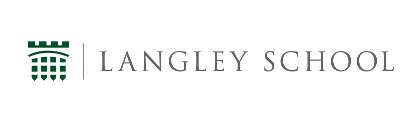 ROLE PROFILE Post:			Marketing Officer Responsible to:	Head of Marketing & AdmissionsGeneral DescriptionTo work alongside the Head of Marketing & Admissions to manage the portfolio of Langley School brands, developing Langley’s marketing collateral on and offline, protector of the brand with a flair for internal communications and copywriting.Main Responsibilities - This job description indicates only the main duties and responsibilities of the post. It is not intended as an exhaustive listOwnership and creation of school marketing collateral on and off-line for internal and external audiencesResponsible for Langley’s content calendar – content generation and curationWork closely with the Head of Marketing & Admissions to develop the Langley School website and social media presenceResponsible for internal communications and website updates, to include copywriting and media-rich content provisionWork with the Head of Marketing & Admissions on the Langley brand and sub-brands to ensure brand ID, TOV and creative outputs are in line with the brand guidelines, whilst at the same time managing key stakeholders across the businessOwnership of Langley’s merchandise for various eventsTaking phone enquiries, sending school information in the absence of the Admissions OfficerReporting & CommunicationGood written and verbal communications, working across departments and all levels, including:Head of Marketing & AdmissionsHeadmaster and SLTHealth & Safety Duties – An awareness of safeguarding duties is a pre requisite Aware of Health & Safety requirements as related to this roleAware of all safeguarding requirements and legislationPersonal QualitiesA collaborative mind and a keen eye for excellent designHighly organised, able to successfully work to deadlines and tons of enthusiasmAttention to detail is essentialThe ability to juggle priorities and the willingness to go the extra mile to meet tight deadlinesProactive in regards to keeping up with local competition and the most up to date media channelsConfident, assertive and dynamic with good negotiation, collaboration and influencing skillsMotivated and enthusiastic, a self-starter with a passion for problem solving and a highly curious mindQualifications and ExperienceYou must hold a degree or equivalent qualification, or substantial relevant experience that demonstrates your creative awesomenessExperience with design packages such as Photoshop, Illustrator, Adobe Creative Cloud, CSS and HTML an advantageSEO and PPC skillsCopywriting experience is essentialMinimum of 2 years on & off-line marketing experienceDatabase management / CMS experience